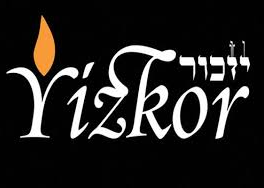 Dear Congregants,Thank you so much for participating in our Yizkor book.  It is a lovely way to honor the memory of loved ones.  Your generosity and support of the Yizkor Book allow us to support our cemetery.  All profits from the book are donated to the cemetery fund.Appreciatively,Peggy Liittmann and Shannon MartindaleHeska Amuna Women’s League Yizkor Book Committee2018-2019 YIZKOR BOOKTo perpetuate and honor the memory of our departed relatives and friends, please participate in our Heska Amuna Women’s League traditional YIZKOR BOOK OF REMEMBRANCE.This annual publication is first distributed during the upcoming Yom Kippur service and then is used for the three additional Yizkor services throughout the year. By remembering our loved ones in this sacred service, we fulfill the prayer that the memory of the righteous be a blessing. We invite your participation in the 2018 -2019 book to honor and memorialize your loved ones.Please contribute $18 for one name, $30 for two names, $40 for 3 names and $5 each for each additional name up to a maximum of $55. So as many names as you would like, but price is capped at $55. A married couple listed on the same line is considered one name, such as: Sigmund and Sarah Lieberman. The deadline is August 10, 2018. Submit listing information with your check made out to Heska Amuna Women’s League notation Yizkor Book to: Peggy Littmann  6911 Haverhill Drive,,Knoxville TN 37909, or to the synagogue. Or send an e-mail to Peggy to indicate renewal of last year’s listing. plittmann@comcast.net.In lieu of individual listings, for $125, you may select a personalized full page honoring your loved ones. Contact  Peggy Littmann  plittmann@comcast.net or 865-776-1013 to prepare your personalized memorial page. Loved ones to be listed in the 2018-2019 Yizkor Book:  Or simple RENEW LAST YEAR’S LISTINGContact InformationYour Name_________________________________              Street  Address________________________________________________  City/ST/Zip____________________________________________________Daytime Phone_______________________________________________E-mail______________________________________________________Name(s)*  (or just note here to RENEW your previous listing) Listing                      						 Your Donation1. _________________________________________________ $18 2. _________________________________________________ $30 3. _________________________________________________ $40 4. _________________________________________________ $45 5. _________________________________________________ $50 6. _________________________________________________ $55  Personalized Full Page in lieu of listings __________________$125 Grand total Yizkor Book Donations            ____________________*When you choose the full page option, please provide your names on this form, but only fill in the $125 donation portion of the form. When your list exceeds 6 names, please indicate additional names on a separate sheet and provide the sheet with your payment.            THANK YOU!                                                                        